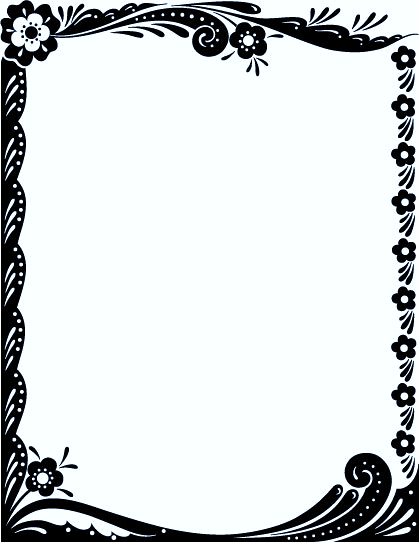 Творческая работа по теме:«Я горжусь, что я рожден в России»                                                                           Г.Грацилев,мордовский писательКаримовой  Самиры СалаватовныУченицы 5 классаМуниципального общеобразовательного бюджетного учреждения Кирзинская средняя общеобразовательная школа муниципального района Караидельский район Республики БашкортостанУчитель:Гайнетдинова Лилия МинифаатовнаРодина – это место, где ты родился, где сделал свои первые шаги, пошел в школу, нашел друзей настоящих и верных, например, как у меня. А еще это место, где человек стал Человеком, научился отличать плохое от хорошего, творить добро, любить, где услышал  первые добрые слова и песни…Я горжусь ,что родилась в России.       У каждого из нас есть еще и ''малая родина''. Нет дороже места, где ты родился и  вырос. Для меня – это мое родное село.         Как рассказывают старожилы, на месте старой Кирзи был поселок из нескольких домов, где жили семьи Дульцевых, Шерстобитовых и Фефеловых. Позднее он  разросся и превратился в красивый поселок на левом берегу реки Уфимка. Он существовал до 1956 года. Когда задумали построить Павловскую ГЭС, население Кирзи переселилось на 5 километров дальше по логу. Расположилась моя деревня среди живописной природы. Кругом её окружают горы и леса.          Кирзя существует очень давно, а название предположительно произошло от названия речки Агирзя по мнению старожилов. Жители поселка занимались хлебопашеством на правом берегу  реки Уфимка, так как на левом берегу леса вплотную подходили к воде. Они принадлежали Герасимову и Познанскому, которые занимались разработкой леса выборочно. Нанимали рабочих из числа местных жителей. Работы все выполнялись вручную. Дороги были очень плохие, возили   лес   только зимой. Так и рос наш посёлок.        30 ноября 1957 года образовался Кирзинский сельский  совет, первым председателем был Зиянгиров А.       А что же представляет мое село сейчас?Сейчас наше село благоустроенное. Рабочие и служащие живут в добротных  домах. Мне 12 лет, и я здесь родилась и выросла. Каждый день хожу через все село  в школу, которую в 2008году открыл первый президент Башкортостана Муртаза Рахимов!Моя школа - большое светлое двухэтажное здание с большим спортзалом, со светлыми классами. В  ней есть все необходимое для нас. Это мой второй дом, здесь я провожу по шесть часов каждый день. У нас в школе чистота и порядок. Ученики и учителя заботятся об этом - моют, убирают, оформляют кабинеты и коридоры. У нас много цветов, декоративных подцветочников, которые ученики делают на уроках труда. Очень обидно, когда кто- то по неосторожности или специально что-нибудь испортит или сломает, но это бывает крайне редко. Мы очень любим и дорожим своей прекрасной школой.         Каждый раз, проходя этот путь, любуюсь окружающей природой, красивыми домами, встречаю людей, спешащих на работу. На их лицах играет улыбка. Особенно красиво наше село ранней весной и летом! Вокруг каждого дома - маленький садик, в котором множество разных цветов. Каждый житель села хочет, чтоб его дом был красивым   и уютным. Цветы завораживают своей пестротой. И я радуюсь тому, что я живу среди таких   замечательных людей, среди этой красоты.       В наше село  приезжают много людей с различных уголков нашей Родины. Что же притягивает их ехать в наши края?Есть у нас густые леса, бесконечные поля, невысокие горы и река Уфимка, радующая нас своей красотой, богатством и  разнообразием рыб.        Мне кажется, моя деревня- это  самое замечательное  место  во всём мире. И всё это: и цветущие  деревья, и восходы, и закаты, и ласковое  тёплое солнышко, и  звёзды на ночном небе - всё это моя родина, Россия!        Поэтому  приезжающие  к нам гости и отдыхающие  называют  мой край    второй «Швейцарией».        Я горжусь тем, что родилась в одной стране с Ломоносовым, Пушкиным, Гоголем, Есениным, Рублевым, Шишкиным. Горжусь русскими учеными, писателями и композиторами, русскими изобретателями,  первопроходцами и мореплавателями.  Вспоминая обо всех этих величайших, талантливых людях, я говорю себе: «Я горжусь, что я тоже родилась в России!».      Я знаю, что куда бы не забросила  меня судьба, я навсегда  буду связана незримыми нитями  со своей Родиной. Она будет всегда  со мной. Я , как деревце, буду питаться её силой.Нет на свете родины милее,Где других лазурней небеса,Солнце ярче, звезды всех светлее,Где отрадны рощи и леса;Где в реках стремительные водыГолубеют, словно бирюза,Где, когда настанет непогода,Весь народ выходит, как гроза!Нет на свете Родины дороже.Надо все нам делать для нее,Чтобы день, который нами прожит,Каждым часом радовал ее.Всюду все в ее раздольях — наше.Отдадим ей думы и делаИ кругом садами опояшем,Чтобы вечно Родина цвела!А. Прокофьев.